RAPORTIMI I MEDIAVE PËR BURGJET	LIRIDONA VEJSELIAbstractThe media have always reported crime and information from the justice system, as in the period of monism, as well as after the set up of democracy in Macedonia. The problem lies in the form, amount, way, tendency and accuracy of the reporting.The current advancement in technology has altered the way of reporting. Often the media become part of the institution or it is based on the interest of clicks. The tendency of posting the information first, has been brought by the online media, especially the web pages that are not engaged to broadcast quality information but they aim to get as much information as possible in the fastest way possible. Meanwhile the accuracy, the sources of the information and what is being transmitted are not taken into considerationWe have analyzed these problems in details, where the cases of media lapse are evident while reporting during the period from 01.09.2015 to 30.11.2015. Thus, journalists noticeably violate professionalism and they also bring other side problems.Mosrespektimi i prezumimit të pafajësisë gjatë raportimit Një ndër shkeljet që më së shpeshti e hasim tek mediat është shkelja e të drejtës themelore për tu konsideruar i pafajshëm deri sa vendimin e fajësisë ta japë një gjykatë e ligjshme dhe ajo quhet prezumimi i pafajësisë.  Ku në nenin 13 të Kushtetutës së Republikës së Maqedonisë shkruhet se “Personi i akuzuar për vepër penale do të konsiderohet i pafajshëm për derisa fajësia e tij të vërtetohet me vendim të plotfuqishëm gjyqësor”Në media abuzohet edhe me fotografitë e të akuzuarve të cilët transmetohen pa censurë, në formën e raportimit të emrit i cili nuk është me iniciale, gjatë raportimit të krimit kemi pamje ku ka ndodh aksidenti pamje gjaku, trupa të këputur, fytyra të dëmtuara rëndë dhe këto pamje nuk janë të mbuluara. Kemi lajme me tituj si: “Arrestohet vrasësi i Leartit nga Shkupi”, “Arrestohet përdhunuesi i 14 vjeçarit”, “Kapet vrasësi i zyrtarit Artan Musliu, i vrarë sot në Strugë” Teksa i lexojmë titujt e këtyre lajmeve kuptojmë se shkruhet për të dyshuar për vrasje, disa nga këto mediat nga rrethana konfidencilale i kanë këto informacione, të tjerë ku MPB i ka shpallë në kërkim dhe janë arrestuar, por asnjëri nga to nuk është shpallur fajtor. Në pikën 1 të nenit 13 të Ligjit për liritë themelore të njeriut dhe qytetarit, në Kushtetutën e Republikës së Maqedonisë shkruhet: “Personi i akuzuar për vepër penale, do të konsiderohet i pafajshëm derisa fajësia e tij nuk do të vërtetohet me vendim të plotfuqishëm gjyqësor” .Mosrespektimi i këtij parimi sjell disa problematika edhe atë duke filluar nga mos serioziteti i mediave të cilat e plasojnë deri tek pasojat tepër të rënda ndaj personit që i lakohet emri në arrestime dhe shpallet si kryes i veprës penale, duke humbur integritetin e personit në fjalë dhe akuzimin e tij për veprën në të cilën ende gjykata nuk e ka shpall fajtorë. Ky nxitim i mediave për të sjellë tituj më bombastik, për të shpallur fajtorin dhe për të sjellë konkluzione bën që mediat të humbin besueshmërinë dhe ndikimin, duke humbur seriozitetin.Në raste të shpeshta ato që nga mediat janë shpallur fajtorë, kanë sjellë detaje, fotografi madje edhe akuza të shumta, pas një kohë nga gjykata janë shpallur të pafajshëm teksa nga mediat kanë qenë fajtorët që ditën e arrestimit. Kjo problematikë përveçse rrënon integritetin personal, jep idenë që gjykatat janë jo serioze, sepse rrethi ka krijuar një situatë rreth ngjarjes, ku shpallja e personit të “arrestuar si i fajshëm” në të pa fajshëm, ngjall reagimin që gjykatat janë jo serioze dhe konsideron gjykatën si të padrejtë, të anshme, të korruptuar ku vjen deri tek humbja e besimit tek gjykatat.Një ndër rastet e fundit më të bujshme që mediat nxituan të raportojnë dhe të shpallin fajtorin ishte rasti i vrasjes së një të riu në lagjen  Çair të Shkupit, menjëherë mediat raportuan për të arrestuarin A.A ku shkruan lajme me tituj si: “Arrestohet vrasësi i Leart Ademit” Ku Ardit Ademi i dyshuar për vrasjen e Leart Ademit u transmetua në media si vrasësi i Leartit bashkë me emrin akuzat dhe fotografitë e Arditit. Ndërsa vetëm disa javë më pas, vrasësi i Leartit dorëzohet në polici. “Pak para çasteve, në policinë e Shkupit janë dorëzuar dy të rinj shqiptarë nga Shkupi, Nedim D. dhe Enis S., të cilët siç mëson gazeta KOHA, e kanë pranuar sulmin vdekjeprurës ndaj Leartit, si dhe plagosjen e shokut të tij, Edis Fakiq” Ardit Ademi  ku ditë me radhë i qëndroi fotografia nëpër mediat kryesore në vend si vrasësi i Leart Ademit, ku më pas ju shqiptua edhe masa për paraburgim prej 30 ditësh. Ndërsa për këtë rast policia thotë se “ Kjo  “mosmarrëveshje” gjatë hetimeve ka ndodhur pasi njëri nga të dorëzuarit e sotëm, ka ngjashmëri të madhe fizike me Ardit Amen, i arrestuar një ditë pas vrasjes së Leartit. Gjatë marrjes në pyetje të Arditit tashmë të pafajshëm, i njëjti disa herë ka mohuar vrasjen e Leartit, megjithëse dëshmitari i rastit, Edis Fakiq, thonë zyrtarë të policisë, për shkak të ngjashmërisë, e kishte ngatërruar Arditin me vrasësin e vërtetë. Ndryshe, Leart Ademi iu nënshtrua plagëve të marra nga një thikë, të shtunën e kaluar, kur dy persona, për arsye banale, e kishin goditur tre herë – dy në gjoks dhe një në stomak” Si rasti që shpjeguam ka edhe një numër të madh të rasteve të ngjashme, ku të dyshuarit për vrasje, paraqiten nga mediat si vrasës, aktorë të krimit ku shpesh shoqërohen edhe me fotografitë e personave në fjalë. Në raportet e kronikës së zezë, raporti i policisë shkon i plotë dhe duke mos u cituar, përdoren togëfjalët të cilat shkruhen nga raporti i policisë duke mos u hulumtuar në të shumtën e rasteve situata më tej. Kur autori i krimit nuk arrestohet shkruhet se “po kërkohet autori” duke mos raportuar për masat që po merren, gjithmonë shkruhet se “policia ka arritur menjëherë në vendngjarje” dhe “po merren te gjitha masat e nevojshme për zbardhjen e rastit”. Gazetarët ngatërrojnë funksionin e tyre që kanë për të raportuar me atë të të bërit palë me policinë e shtetit, duke raportuar vetëm raportin e tyre, ku për shkak të rutinës së përditshme, zyrat e shtetit janë vetëm njëri nga burimet e informacionit, komunikatat e policisë jo gjithmonë mund të kenë vulën e të vërtetës absolute, secili gazetarë duhet të kërkojë për burime tjera informacioni, ku është edhe një ndër rregullat kryesore të të shkruarit informacionSot ulja e numrit të gazetarëve nëpër redaksi dhe veçanërisht hapje e një numri të madh të portaleve të cilët konkurrojnë me shpejtësinë e publikimit të informacionit, përkundër ankesave të vazhdueshëm të gazetarëve dhe shkrimeve të tyre për problematikën e qasjes deri tek sistemi më i lartë i sigurisë në vend, shihet edhe një raportim i kufizuar për burgjet. Pjesa e madhe e artikujve sa u përket burgjeve ka të bëjë me raportimin për dënimet, akuzat, ndërsa pjesa më e vogël e tyre ka të bëjë me kushtet në burgje, problematikat e tyre, raportimi për të burgosurit dhe shqetësimet sa i përket rregullit të përgjithshëm, etje.Mediatdhe raportimi i tyre për të dënuaritSa do qoftë i madh interesi i gazetarëve për t’u future në burgje dhe për t’i intervistuar të burgosurit, për të njohur problematikat e këtij institucioni të sigurisë më të lart në vend duket se mundësitë janë të pakta. Të gjithë gazetarët hasin tek një “derë e hekurt” e cila nuk i lejon me vite të tëra të futen brenda në burgje. Drejtori i Drejtorisë së Përgjithshme të burgjeve Jovica Stojanovic, mos dhënien e lejeve për gazetarët  e arsyeton me shpjegimin se e njëjta është në interes të ruajtjes së sigurisë në këto institucione të ekzekutimit të sanksioneve. Gazetarët kërkojnë përgjigje se pse deri tek kjo mbyllje e ashpër për tu qasur mediat në burgje, gazetari i gazetës Koha një shkrim të tij në Janar të 2013-ës ka kërkuar përgjigje nga drejtoresha e ekzekutimit të saksioneve Gavrillovska për situatën në të cilën mediat janë sot në raport me burgjet. Gazetari Ivanovski shkruan se drejtorit Jovica Stojanovic nën arsyen e  shpjegimit se kujdeset për intimitetin e femrave që janë duke vuajtur në burgun e Idrizovës dhe se ato  ndihen keq para objektivave të kamerave ose fotoaparateve, ajo thotë se, ndihen si majmunë në kafaz. Më tej Gavrilloska thotë në këtë se, ka arsyetuar qëndrimin për ta mbyllur repartin e grave të burgut më të madh të vendit për mediat dhe opinionin në përgjithësi. Kreu i Drejtorisë për ekzekutimin e sanksioneve, nën kompetencat e të cilës gjenden burgjet në Maqedoni, ka thënë se Idrizovën gazetarët mund të vizitojnë vetëm me kërkesë të një të dënuari, ose në rastet kur organet kompetente zhvillojnë aktivitetet të caktuara brenda burgut. Megjithëse sektori civil këtë lloj funksionimi ose më saktë këtë mbyllje të burgjeve për mediat dhe opinionin e vlerëson si mungesë transparence dhe përpjekje për ta fshehur realitetin dhe kushtet në të cilat jetojnë të dënuarit, udhëheqësja e Drejtorisë së burgjeve shpreh qëndrimin se në këtë mënyrë, pikë së pari mbrohet privatësia e të dënuarve. “Para së gjithash, ato individë janë njerëz, pavarësisht statusit të tanishëm. Femrat që vuajnë dënimet në vurgun e Idrizovës gjatë vizitave të mediave ndihen si majmunë në kafaz. Pikërisht për këtë arsye, ne parimisht nuk lejojmë që mediat të vizitojnë burgun e Idrizovës. Megjithatë, burgu mund të vizitohet me kërkesën e një të dënuari, i cili nëse është i interesuar për të folur para gazetarëve, fillimisht duhet të drejtohet tek administrata e burgut”, thotë Lidija Gavrillovska, ish drejtore e Drejtorisë për ekzekutimin e sanksioneve.Mediat dhe raporti i tyre me burgjet do të analizohet në këtë kapitull të punimit. Sa mediat raportojnë për burgjet, sa burgjet janë të hapura për mediat, për gazetarët të cilët kërkojnë të trajtojnë këtë sferë. Në çfarë barriera hasin gazetarët dhe pse televizionet, gazetat, të cilat raportojnë për burgjet, kronikën e tyre e mbulojnë me pamje nga arkiva, me 2-3 fotografi të njëjta të cilat ka kohë që qarkullojnë në gogle, lajmet në TV janë të mbuluara jo me video por me fotografi, madje edhe deklaratat e drejtorëve të burgjeve ose të burgosurve mbulohen nga fotografi ilustruese dhe deklaratën e tyre e kemi vetëm nëpërmjet telefonit. Më detajisht të gjitha këto do t’i analizojmë në kaptinën në vazhdim. Fotografia e bashkangjitur në faqen paraprake është një ndër fotografitë më të qarkulluara në rrjetet sociale dhe ndër të paktat.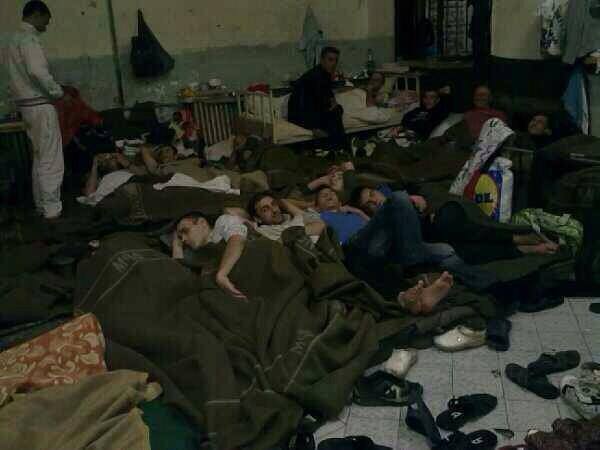 Përpos shoqatave për të drejtat e njeriut, Komitetit të Helsinkit për raportet e të cilëve do të flasim në kapitull të veçantë, aktivistja nga organizata “Udar”, Meri Nikollova është një ndër më të zëshmet sa u përket burgjeve dhe gjendjes së tyre aktuale. Në rrjetin e saj në facebook, Nikollova është e para që plason informacionet nga brenda qelive, gjithmonë të shoqëruara me fotografi dhe me informacione të freskëta. Pas postimeve të Nikollovës, të njëjtat informacione dhe fotografi i postojnë edhe mediat të cilët nuk bëjnë asgjë më shumë se copy- paste nga profili i saj.Gazetarët më shpesh raportojnë për arrestimet e fundit, rastet të cilat në Maqedoni janë shumë më specifike, siç janë rasti i “Kumanovës”, “Sopotit”, “Mostra”, “Brodecit” ku  edhe raportimi për këtë raste, si dhe për disa të tjerë është po aq i ndjeshëm dhe i turbullt, saqë edhe sot kur kanë kaluar muaj e vite, nga këto raste, ende nuk e kemi të paqartë se çfarë në të vërtetë ka ngjarë. Sa u përket shkrimeve për ngritjen e problematikës, për të drejtat e personave me liri të kufizuar në Maqedoni, është e vështirë dhe jo “shumë alarmantë” sepse të gjitha këto vërejtje bëhen nga organizatat për të drejtat e njeriut, dhe marrin deklaratat mohuese nga organet kompetente në shtet.Disa nga gazetat, shpesh marrin rolin e zëdhënësit të policisë së shtetit, duke plasuar në gazetë të gjithë raportin plotë nga kjo strukturë, madje duke shpallur dhe fajtor.Disa nga gazetat të cilat kanë qëndrime pro pushtetarë nuk raportojnë për burgjet dhe kushtet në to, por lajmet e tyre shkojnë për dëmin psikik që u shkaktohet policëve, për maltretimin e përditshëm të tyre, për pasojat të cilat i kanë në ato rrethana, që në fakt nuk trajtojnë fare vujatësit e dënimeve. Pra disa nga mediat kanë pranuar që të jenë zëdhënës të MPB sa i përket burgjeve, shpesh duke transmetuar vetëm raportin e tyre të plotë. Për këtë është sulmuar edhe nga aktivistja Mëri Nikolova e cila thotë në profilin e saj në fb “Sitel vazhdoi punën e saj. Të burgosurit nuk janë për t`ia quajtur hallin, por policët që punojnë në ato ndërtesa kanë qenë të vendosur përball lloj-lloj stresi në përditshmërinë e tyre.Asnjë fjalë për reketin, ushqimin, kushtet, mbingarkesën, të mos flasim për dënimet dhe ligjin që duhet të ndryshohet. Sa njerëz të pafajshëm janë vendosur aty e rrihen deri në vdekje, shëndetin e kanë të prishur nga ajo dhunë dhe për të vdekur të mos flasim” e njëjta deklaratë është postuar edhe nga mediat shqiptare, si është gazeta Lajm.Sa i përket një ndarjeje që mund të bëhet në shumicën e lajmeve të cilat i kemi analizuar mediume maqedonase raportojnë me një profesionalizëm më të madh. Ato thjeshtë nuk bëhen zëdhënës të policë ose MPB por plasojnë kumtesat e tyre duke marrë edhe deklarata nga organet kompetente por edhe personat e përfshirë. Mediat në përgjithësi ri plasojnë informacionet, për arrestime, për vdekje në burgje, për gjetjen e sendeve të paligjshme, raporte këto që i kumtojnë nga organet e shtetit, ndërsa sa u përket kushteve, ankesave revoltave të të burgosurve janë vetëm në forma alternative të paligjshme, ku organizatat joqeveritare veprojnë dhe nxjerrin ndonjë informacion, ndërsa këto informacione dallojnë gjatë raportimin për to, mediat që kanë tendencë të mbrojnë qeverinë i selektojnë materialet që do të plasohen, ose në raste, as edhe një nga to nuk gjendet i shkruar. Muaji shtator ka qenë i mbushur me lajme për burgjet, për këtë shkak edhe ky muaj është marrë për analizim bashkë më dy muajt tjerë paraardhës. Shkak se në muajin shtatorë 2015, në burgjet e Maqedonisë të burgosurit arritën kulmin e revoltës për shkak të kushteve të këqija dhe pamundësive për ta përballuar dimrin, filluan një grevë urie. Sa e vështirë është të kenë të paktën një filmin të ngjarjeve në burg, ose informacione më shumë gazetarët për ngjarje si këto ku janë vërtetë kritikë. Me ato pak informacione të cilat mund t’i sigurojnë më shumë persona nga organizata joqeveritare në krahasim me gazetarët, sa vet të burgosurit prononcohen në telefonat e tyre jolegal që i kanë futur brenda qelive, të gjithë këto deklarata të tyre kundërshtohen dhe hidhen në ujë nga drejtorët e burgjeve të cilët, raportojnë për një situatë pak sa të tensionuar por që nuk është kritike. Rasti i Kumanovës është një ndër rastet që edhe sot në muajin shtatorë, pesë muaj më pas, ende nuk është bërë tërësisht e qartë se çfarë ka ndodhur. Mediat të cilat raportuan për të shtënat dhe për arrestimet e “terroristëve” siç guxuan t’i quajnë disa nga mediat maqedonase, shumica e materialeve nuk gjenden sot në internet, thjeshtë hasim një  tërheqje të madhe lajmesh, me qëllim të ikjes së përgjegjësisë.Në muajt që ne i kemi në monitorim përsëri rasti i Kumanovë zë hapësirë tek mediat, e veçanërisht pas zgjedhjes së Prokurores Speciale. Mediat shkruan lajme se a do t’i prek të burgosurit e rastit të Kumanovës Prokuroria Speciale, gazeta Koha në lajmin e datës 16 shtator 2015Vdekja e Dalibor Gjorgjievit, një 25 vjeçar i akuzuar për pedofili, më datë 03 shtator 2015, ngjalli reagime në media për rrethanat në të cilat ai ndërroi jetë, sa u përket dallimit të mediave maqedonase dhe mediave shqiptare gjatë raportimit të këtij rasti, mund të konkludojmë se më me përgjegjësi kanë shkruar mediat maqedonase. Mirëpo media maqedonase që ne e kemi në monitorim Utrinski Vesnik ka informacion të dorës së dytë, ku si burime ka drejtorin e burgut, ndërsa gazeta Koha që kemi në monitorim media në gjuhën shqipe ka transmetuar vetëm kumtesën nga burgu për këtë ngjarje. Asnjëra nga gazetat nuk ka lëvruar më tej për rrethanat në të cilat ndërroi jetë i dënuari, të dy gazetat nuk kanë marrë prononcim nga familjarët, nga mjekët por as nga ndonjë burim tjetër alternativ. Një ngjarje që siç u fol në opinion, mund të ketë edhe prapavija tjetër mirëpo e njëjta teme, nuk ju dha vëmendja e duhur nga mediat dhe është mbyllur vetëm me raportin nga burgu prononcimin e drejtorit të burgut për gazetën maqedonase që ne kemi nën monitorim.Ndërsa sa i përket të njëjës ngjarje, media të tjera kanë alarmuar për këtë rast, siç është televizioni Telma nga i cila ka kopjuar lajmin gazeta Lajm, ka kontaktuar edhe me të burgosurit tjerë, për të kuptuar se në çfarë rrethana ka ndërruar jetë i burgosuri pedofil 25 vjeçare nga Negotina. Pas komunikimit me të burgosurit tjerë ata kanë treguar se Gjorgjievski ka qenë i maltretuar nga gardianët e burgut deri në vdekje, ndërsa ndihma e mjekëve ka vonuar derisa edhe ai ka ndërruar jetë. Kjo deklaratë demantohet nga drejtori i burgut i cili kundërshton duke thënë se, i burgosuri nuk ka qenë i maltretuar nga gardianët, përkundrazi ka pas një raport të mirë me to. Në krahasim me gazetën “Lajm”, ku e njëjta ka shkruar për këtë ngjarje por në mënyrë të pa precizuar, ajo ka raportuar për vdekjen e një të burgosuri, shkruan se sipas të burgosurve të tjerë, nuk i është dhënë ndihma e parë (nuk shpjegon se si i kanë kontaktuar) dhe jep në fund deklaratën e drejtorit të burgut të cilin e ka dhënë për televizionin Telma Në muajin shtator në gazetën Koha lajmet për sferën që ne po monitorojmë kanë filluar nga data 3 shtator, ku në burgun e sigurisë së lartë në Maqedoni, respektivisht më 4 shtator në burgun e Idrizovës ka ndodhur një vetëvrasje. Në këtë lajm gazeta Koha tregon arsyet e vdekjes së të burgosurit burgun e Idrizovës, ku si shkak për vdekjen e 24 vjeçare, sipas të burgosurve tjerë është ambulantë e cila nuk i ka ardhur menjëherë në ndihmë, mirëpo në deklaratën e drejtorit të burgut thotë se shkaqet e vdekjes së tij janë ende të panjohura.Gazeta Koha ka ndarë një hapësirë të vogël sa i përket këtij rasti, dhe nuk e ka trajtuar më gjatë. Gazeta Lajm trajton të njëjtën problematikë mirëpo duke ju referuar TV Telmes, e cila njëherit edhe ka marrë informacione shtesë për të njëjtin lajm. Për të njëjtin lajm në mediume të ndryshme ekzistojnë variante të ndryshme, ku në kundërshtim bien edhe deklarata e të burgosurve dhe rrethanat në të cilët ndodhi vdekja e të burgosurit. Gazeta Koha nuk ka nguruar që ta quaje si “vetëvrasje” ndërsa ende edhe drejtori i burgut nuk dëshmon për rrethanat në të cilët vdiq 24 vjeçare. Gazeta Utrinski Vesnik raporton për dy raste nga sfera e burgjeve për të cilat mediat shqiptare nuk kanë ndarë hapësirë e para është për dënimin me pesë vite burg fatkeqësinë e ndodhur në rastin “Zebra”. Një shkrim i strukturuar mirë dhe me elemente të kompletuara, rasti tjetër për të cilin  e njëjta gazetë ka informuar për rastin “Magjar Telekom”.“Të punësuarit në burgje të pasigurte” është ky shkrimi me të cilin gazeta Koha ka plasuar rezultatet e hulumtimit "Qëndrimet e të punësuarve në institucionet penitenciare në Republikën e Maqedonisë për çështje lidhur me detyrat dhe gjendjet në to" të cilin e ka zbatuar Fakulteti për Siguri, raporti i së cilit u prezantua të premten në Shkup. Punonjësit në burgje, vlerëson profesoresha, Dragana Batiq ballafaqohen me situatë nga njëra anë të tregojnë autoritet dhe respektimin e normativave, ndërsa nga ana tjetër të ballafaqohen me të burgosurit me fleksibilitet, marrëdhënie njerëzore, drejtësi të arsyeshme.” Një shkrim ky i cili është strukturuar mirë dhe nxjerr rezultatet e një hulumtimi i cili jep shifra për gjendjen mentale të të burgosurve ku thotë se 30% e të burgosurve janë në një gjendje shqetësimi, dhe 17% e tyre janë në depresion. Ndërsa sa u përket të punësuarve i janë nënshtruar viktimizimit shkruhet më tej në lajmin e datës 11 shtator në gazetën Koha. Një shkrim tjetër i cili gjithashtu alarmon për gjendjen aktuale të burgut të Idrizovës  më datë 15 shtator, ku siç shkruan gazeta Lajm është para rrënimit. Në fotografinë e plasuar nga gazeta Lajm e datës e cila siç shkruan edhe gazeta, e njëjta është bërë në një distancë jo shumë të afërt shihet qartë vjetërsia dhe mundësia që ky burg mund të rrënohet. Në këtë strukturë të lajmit vërehet qartë një parregullsi e dhënies së informacionit, duke gjykuar dhe jo duke raportuar,  i referohet vetëm pjesës së shqiptarëve që vuajnë dënimin në atë burg dhe jo të gjithë të burgosurve. Ky lajm përfundon duke ju kujtuar institucioneve përkatëse si Ministrisë së Drejtësisë dhe MPB se ato janë të obliguara ta rregullojnë këtë institucion. Pra një lajm i cili në vlerësimin e përgjithshëm i mungojnë shumë elementë për të qenë i tillë. I njëjti nuk ka as emrin e gazetarit që e ka shkruar por është nën adresën e ©Zhurnal.mkMë datë 16 shtator në gazetën Koha ka vetëm raportet e policisë të cilat i ka kumtuar gazeta, informacionet që bëjnë të ditur raportet policore. Këto informacione janë të plasuar pa asnjë balancim tjetër por duke u bërë gazeta palë me policinë dhe të njëjtat duke i plasuar në materialet e ditës së mërkurë. Më datë 17 shtator gazeta Koha ka trajtuar problematikën e të akuzuarve nga rasti i “Kumanovës”, dhe sjell informatën e konfirmuar nga zyrtarët e Prokurorisë Publik, që thuhet se rastin e Kumanovës nuk do ta prekë prokuroria speciale. Gjithashtu bashkangjitur me lajmin kemi një lajm tjetër i cili hedh problematikën e mbajtjes në izolim ende të një nga të akuzuarit në rastin e Kumanovës, edhe ky informacion është i dorës së tretë, pasi i referohet avokates së të paraburgosurit Sokolit, ajo gjithashtu sjell edhe problematikën se pse Sami Ukshini mbahet në izolim në burgun e Manastirit nën kushte çnjerëzore. Të njëjtin lajm e ka të plasur edhe gazeta Lajm, e cila citon gazetën Koha. Greva e urisë në të gjithë burgjet e Maqedonisë ka mobilizuar edhe mediat për të raportuar përfundimisht për hallin e tyre, Nikollova ka postuar në rrjetin e saj në FB me fotografi  edhe peticionin i cili aktualisht është nënshkruar nga të burgosurit e burgjeve të vendit dhe ajo deklaron nga informatat që ka, se në grevë urie janë të gjithë të burgosurit përpos tre nga to të cilit kanë marrë ushqim për shkak të shëndetit të dobët. Edhe më datë 17, kishte shkrime për paralajmërimin e një proteste në të gjithë burgjet e Maqedonisë, mirëpo mediat nuk u morën seriozisht me të, disa media vetëm informuan për rastin,  këtu vërejmë më shumë lajme tek mediat maqedonase në krahasim me ato shqiptare, Tv Telma nga televizionet maqedonase ku  të njëjtën e ka cituar nga mediat shqiptare vetëm Bota Sot nga ku e ka kopjuar të njëjtën edhe gazeta Lajm.Më konkretisht, më datë 18 shtator 2015 të gjitha gazetat flasin për një trazirë të mundshme në burgjet e Maqedonisë, shkak për këtë janë kushtet e vështira në të cilën ato vuajnë dënimin si dhe kërkesa për ligjin e amnistisë, i cili ligj kërkon amësimin për 40% të pjesës së mbetur gjatë vuajtjes së dënimit. Këtë si iniciativë e ka ngrit aktivistja e organizatës udar “Meri Nikolova”. Gjithë gazetat e transmetojnë këtë informacion ashtu siç e ka përshkruar në faqen e saj në fb zonja Nikollova. Ndërsa gazeta Koha ka raportuar në mënyrë më të drejtë, ku në lajmin e tyre përveç deklaratave të zonjës Nikollova, kanë intervistuar edhe drejtorin e burgut i cili është i përkatësisë maqedonase. Tv Telma në një prononcim në telefon ka intervistuar edhe të burgosurit më datë 18 shkurt 2015 ku të njëjtat i plason edhe gazeta që ne e monitorojmë, gazeta Lajm, ku njëri nga to tregon se nga tre katër persona flenë në një krevat, nuk kanë batanije, nuk kanë as kushte minimale, gjithashtu ai i burgosur konfirmon, se të gjithë në burg janë duke protestuar.Portalb si dhe televizioni Telma transmetojnë në një intervistë telefonike, në po të njëjtën ditë të realizuar me drejtorin e burgut të Idrizovës Zhivko Pejkovski i cili thotë mbrëmë ka thënë se lajmërimi për grevë urie nuk ka arritur deri te ai. “Shkaku i grevës është me siguri propozim ligji i një grupi të qytetarëve për amnisti dhe jo kushtet e këqija në burg”transmeton gazeta Lajm. Gazeta Utrinski Vesnik e mbulon këtë lajm me titullin “Prindërit në protesta, të burgosurit në grevë”  ky një informacion i shkruar mirë ku ka burime edhe të burgosurit edhe drejtoreshën e përgjithshme të burgjeve Lidij Gavrillovska e cila në një deklaratë për Utrinski Vesnik e mohon që të ketë grevë urie nëpër burgje, duke mohuar përhapjen e peticioneve për të burgosurit të cilët refuzojnë të marrin ushqim këtë lajm e gjen më gazetën e datës së 21 shtatorit Gazeta Lajm në numrin e datës 18 shtator ka shkruar edhe për iniciativën e hyrjes në grevë urie të të burgosurve në burgjet e Maqedonisë, mirëpo në krahasim më gazetën Koha, gazeta Lajm merr lajme nga mediume të tjera dhe të njëjtat i poston, në këtë rast në lajm ka cituar televizionin Telma, ku njëherë kjo TV përveçse ka marrë deklaratën e drejtorit të burgut ka intervistuar në linjë telefonik edhe të burgosurit. Ku gazeta Lajm i citon deklaratat e të burgosurve në të cilën thuhet se, do të hynë në grevë urie për shkak të kushteve të tmerrshme dhe për miratimin e ligjit për amnisti, ku e njëjta kundërshtohet nga drejtori i burgut në një deklaratë për TV Telmën “Zhivko Pejkovski, drejtori i burgut ka thënë se nuk është i njoftuar mbi grevën e urisë, por ai theksoi se edhe nëse ndodh greva, kjo bëhet për arsye të amnistisë dhe jo të kushteve” Gazeta Koha për të njëjtën problematikë shkruan një ditë më vonë, ku “Me grevë urie kërkojnë amnisti” është titulli i shkrimit në të cilin Ilir Ivanovski, gazetari që mbulon këtë sferë, ka shkruar për rebelimin e të burgosurve për shkak të gjendjes në të cilën vuajnë dënimin, ky shkrim ka informacione të dorës së dytë pasi informacioni i saktë se sa të burgosur i janë bashkangjitur grevës së urisë, nuk vjen nga të burgosurit brenda, ose nga gazetarë që mund ta ndjekin ngjarjen, por nga drejtori i burgut i cili konfirmo se 250 nga 1950 të burgosur i janë bashkuar iniciativës për grevë urie, më qëllim të përmirësimit të kushteve dhe pranimin e ligjit për amnisti. Ndërsa Utrinski Vesnik i jep vëmendje informacionit për burgosjen e shefit të kabinetit të Rafiz Alitit ish-drejtorit të Postës së Maqedonisë, aktualisht deputetit të Bashkimi Demokratik për Integrim, dy vite pasi ka ndodhur ngjarja që bëri bujë dy vite më parë kur u përfshi nga zjarri Posta e Maqedonisë. “Kërkesa për amnisti është legjitime” është ky titulli që mban lajmi mbi deklaratën të cilën ka dhënë Avokati i Popullit sa i përket ligjit për amnisti, shkak për të cilin të burgosurit në të gjithë burgjet e Maqedonisë hynë në grevë urie. Pesëmbëdhjetë ditë më vonë gazeta Lajm e ka po të njëjtin shkrim në gazetën e datës 23 shtator 2015, ku njëherë e kemi edhe tekstin e titullin e lajmit të njëjtë. Në ketë lajm kemi deklaratat e Avokatit të Popullit, Ixhet Memeti plasohen në këtë lajm, i cili përveç deklaratave të A.P nuk ka asnjë informacion të vetëm shtesë. Ndërsa në numrin e njëjtë të 7 tetorit, gazeta Lajm ka poashtu një lajm tjetër për Avokatin e Popullin në të cilën kumtojnë se, punën e Avokatit të Popullit e pengon Mihajllkovi, Shefi i Shërbimit Sekret në Maqedoni. Ky është një lajm që gazeta ka marrë nga televizioni Telma dhe gazeta Zhurnal, ku në dy pjesët e informacionit citon këto dy referenca dhe në të njëjtin nuk ka asnjë informacion më shumë se ajo që ka cituar nga gazetat e tjera.Lajmi për burgosjen e mjekut Adil Mustafa, ish pronarit të spitalit “Shëndeti” ka zënë hapësirë në të tri mediat që ne i monitorojmë, dhe në të gjitha ka hapësirën e duhur, veçojmë gazetën Utrinski Vesnik e cila shkruan edhe për detaje gjatë raportimit të të njëjtit informacion  Rasti i mjekut të arrestuar Mustafa me insistimin e protagonistit ka dashur që të transmetohet nëpër mediume. Ku pas lirimit nga arrestimi Mustafa doli edhe nëpër intervista për ta bërë sa më publike dhe ta shndërrojë në temë dite arrestimin e tij. Rasti i Sllobodan Bogoevskit ish drejtorit të shërbimit sekret në Maqedoni dhe që aktualisht gjendet i dënuar, për aferën  “Magjar Telekom” ka deklaruar se është dëshmitarë në këtë aferë e cila u publikua kur opozita maqedonase nxori në publik “Aferën e përgjimeve” dhe rastin “Magjar Telekom”. Gazeta Utrinski Vesnik, ka ndjekur këtë ngjarje duke raportuar në vazhdimësi që nga data 22 shtator  deri në ditën kur ka dëshmuar.Gazeta Koha në hapësirën forum të datës 24 shtator, ka një shkrim të gjatë që zë gati se gjithë faqen e gazetës nga ish i burgosuri politik Shpëtim Pollozhani i cili kritikon në mënyrë të ashpër gjendjen aktuale të burgjeve në Maqedoni, një shkrim i gjatë me titull “Burgjet janë pasqyra e një sistemi”, sjell hapur problematikat kryesore të burgjeve në vend, si dhe hedh disa ide se si mund të paktën, në mënyrë të thjeshtë të ndërhyhet në burgjet e vendit dhe të rregullohet vuajtja e dënimit. Ai pasqyron kushtet, ushqimin, dhomat, vuajtjen e familjarëve, ndërsa në fund jep mëndim se shumë nga politikanët, kryesuesit e institucioneve etj. duhet që të gjenden brenda qelive, sepse ato janë njerëz të korruptuar dhe të shesin e blejnë nga të hollat e taksapaguesveKy shkrim i Pollozhanit është një koment i gjendjes së sotme të burgjeve por si shumë të tjerë edh ai, ka vetëm informacione të përafërta për burgjet, ndërsa në këtë shkrim mungojnë shifrat dhe të dhëna konkretë të cilat nëse i bashkëngjiteshin shkrimit do të ishin alarmante.Në faqen dy të gazetës Koha në datën 28 shtator, kemi një shkrim me burim informacioni të dorës së tretë, ku flet avokati i të akuzuarve nga rasti “Celula”, me titullin “Klienti im s’ka lidhje me Isisn” në këtë shkrim kemi versionin e avokatit të të akuzuarit nga Tetova i cili është arrestuar në Shkup bashkë më dhjetë persona të tjerë nën akuzën e pjesëmarrjes në formacione të huaja ushtarake dhe policore. Një shkrim ky që je versionin e avokatit të të akuzuarit dhe arsyetimet e tij për pafajësinë e klientit të tij. Lidhur me pjesën që ne monitorojmë gazeta Lajm më datë 28 shtator nuk ka pasur trajtuar këtë problematikë. Muaji gusht ka filluar me lajme nga burgu, ku pikërisht në datë 1 gusht, në burgun e Idrizovës ka ndodh një përleshje e përgjakshme mes të burgosurve në burgun, deri në atë shkallë sa të lënduarit janë dërguar edhe në spital. Këtë ngjarje e kopjuar nga mediat maqedonase vetëm gazeta Lajm të cilave edhe ju referohet , ndërsa gazeta Koha nuk e ka trajtuar fare si çështje. Të njëjtin informacion nuk e ka transmetuar as gazeta Utrinski VesnikNë numrin e ditë së shtunë më 6 gusht, gazeta Koha raporton për nëntë të arrestuar. Një lajm ky i cili tregon motivet e arrestimit të të dyshuarave. Një lajm ku si burim informacioni ka gjykatën themelorë në Shkup dhe avokatët e të arrestuarve. Të njëjtin lajm të kopjuar e ka plasuar edhe gazeta Lajm. Ndërsa në po të njëjtën datë gazeta Utrinski Vesnik shkruan për problematikën e grupeve terroriste dhe thirrjen që i bëhet nga ish oficeri i zbulimit Vladimir Pivavarov ministrisë për Punë te Brendshme që të marrë masa ndaj ISIS-it sepse përndryshe do të fitojnë të njëjtët përkrahje lokale. Një ditë pas publikimit të këtij lajmi, gazeta Lajm menjëherë më datë 7 gusht, ka publikuar raportin e MPB me profilet e të arrestuarve. Një lajm tjetër i cili është shkruar në gazetën Koha, nga raporti i MPB, ku raportojnë për një person të arrestuar në kuadër të aksionit “Celua”  në një aksion policor i cili ka vazhduar ditë me radhe. Ky raport është për arrestimin e pjesëtarëve të cilët dëshirojnë të marrin pjesë në luftën e Isis-it dhe lajmi është raporti i plotë MPB. Më datën 7 gusht ka shkruar gazeta Utrinski Vesnik për rrëzimin e akuzave të rastit “Rover”  ky lajm  ka strukturë tekstore të rregullt, ndërsa gazeta Lajm për të njëjtin rast nuk ka raportuar. Për aksionin policorë “Celua” gazeta Lajm ka shkruar 3-4 shkrime dhe atë të gjithë janë nga raporte e MPB duke raportuar në mënyrë fikse vetëm raportin. Edhe atë në titujt “Aksioni i sotëm i MPB-së, arrestohen 9 persona, në kërkim edhe 20 të tjerë; Policia nuk ka gjetur armë” , për të njëjtin aksion ka shkruar edhe gazeta Utrinski Vesnik më 7 gusht ku shkruan se lajmet për aksionin policorë “Celula” kanë përfshirë Ballkanin, ky shkrim shkruan më shumë në mënyrë kronologjike se si e kanë plasuar mediat në Ballkan këtë aksion policor dhe pse i njëjti ka ngjall shumë vëmendje.Më 9 gusht gazeta Utrinski Vesnik shkruan për arrestimin e të akuzuarit me burg i cili ka qenë në ikje të policisë, ky lajm ka vetëm raportin nga policia, për të njëjtin lajm gazeta Koha nuk e ka raportuar, ndërsa gazetat Lajm e ka raportuar njëjtë si Utrinski Vesnik.Më datë 11 gusht Utrinski Vesnik shkruan një shkrim me titull “Komandat Malishevën” nuk kanë tentuar ta helmojnë”. Të njëjtin informacion me pak të dhëna e kanë transmetuar edhe gazeta Koha dhe gazeta Lajm.Data 12 gusht transmeton shqiptimin e masës për para burgim të tetovarit i cili vrau vëllaun e tij, gazeta Utrinski Vesnik sjell raportin e MPB nën pak të dhëna transmeton këtë informacion. Ndërsa gazetat Lajm dhe Koha nuk kanë shkruar për masën e paraburgimit që i është shqiptuar tetovarit. Më datë 15 gusht përsëri vëmendja e mediave është drejtuar tek rasti “Celua” ku një 24 vjeçar tjetër është arrestuar në këtë aksion, gazeta Koha ka shkruar një shkrim të strukturar mirë, me informacione të dorës së dytë. Utrinski Vesnik shkruan  më 14 gusht për të arrestuarin e aksionit “Celua”  me informacione nga MPB nën titullin “Aksioni “Qeli” ka përkulur edhe një njeri”.“Klientët e mi s'janë fajtorë” është titulli i lajmit me 20 gusht, që raporton për të arrestuarit e aksionit “Celua” me ç’rast është prononcuar për mediat avokati i të arrestuarve, një lajm që jep detaje mbi arrestimin dhe arsyet se pse janë janë nën masën e paraburgimit si dhe deklaratat e avokatit të tyre ku shpjegon se klientët e tij nuk kanë faj.  Për këtë deklaratë të avokatit të të të burgosurve ka raportuar edhe gazeta Lajm me një shkrim të ngjashëm me strukturën që përshkruam tek gazeta Koha.“Rasti Monstra do rigjykohet?” Është shkrimi që ka në faqe 5 gazeta Koha, një shkrim me deklaratat e familjarëve dhe të dhëna të tjera nga gjykata, ku shtron disa dilema të cilat me shpresë se do të marrin epilog për këtë problematikë. Gazeta Koha në datën 27 gusht raporton për tre të arrestuar në Tetovë , ku transmeton informata mirëpo nuk citon burimin, ku siç shihet është raport i MPB. Ndërsa gazeta Utrinski ka shkruar për ekstradimin nga Franca të Mile Haxhiski  më të njëjtën dytë gazeta Utrinski ka edhe një lajm nga sfera e sanksioneve ku raporton lajmin me titull “ Lideri i “vëllezërve mysliman” u dënua me burgim të përjetshëm”  ndërsa  në po të njëjtën ditë kemi edhe një informacion sa i përket sferës që ne monitorojmë në po të njëjtën gazetë me titullin “Arrestohen tre Tetovarë të dënuar me burg”  Edhe gazeta Lajm si dhe gazeta Koha kanë raportuar mbi këtë ngjarje, duke sjellë për lexuesin vetëm raportin e MPB. Më të njëjtën datë gazeta Utrinski Vesnik shkruan edhe lajmin me titull “Rimodeloj vrasjen 11 vjet më parë në qendër të Shkupit” një shkrim i cili ka strukturë të rregullt tekstore dhe burime informacioni.Gazeta Koha më datë 1 korrik në faqe 5 ka shkruar 3 lajme sa i përket sferës së sanksioneve, për persona të arrestuar, për të burgosur dhe për bilancin personave që humbin jetën nga aksidentet rrugore që të njëjtat i ka plasuar edhe gazeta Lajm. Ndërsa Utrinski Vesnik më datë 4 korrik raporton që policia ka arrestuar një grup që shpërndanë drogë, ku sjell disa të dhëna nga raporti i MPB dhe tregtarët që tani më janë të burgosur, një shkrim me dy burime informacioni dhe me strukturë të rregullt tekstore. Më datë 6 korrik Utrinski Vesnik shkruan “Smillkovca do të presë deri më shtator” ku për të njëjtin informacion shkruan më 7 korrik edhe gazeta Koha tek lajmi me titull “Apeli dhe Idrizova nuk merren vesht” shkruan një lajm të strukturuar mirë ku shprehen kundërthëniet në mes të gjykatës së Apelit dhe burgut të Idrizovës, një lajm i balancuar dhe me burime.  Më datë 6 korrik Utrinski Vesnik raporton edhe për një ngjarje tjetër nga sfera e sanksioneve për shqiptimin e sanksionit për djalin që la të vdekur Angel Petrovskin ndërsa gazeta Koha dhe Lajm kane raportuar për te njëjtin lajm por vetëm raportin nga MPB ndërsa gazeta Utrinski Vesnik ka shkruar edhe detaje rreth ngjarjes së ndodhur.  Më datë 11 korrik raportohet në gazetën Koha për të arrestuar, por edhe ky informacion është vetëm përcjellje e raportit të MPB. Utrinski Vesnik raporton edhe për ekstradimin e Nikolla Konstandiq Më datë 14 korrik përsëri kemi informacionin që shkruan për shqiptimin e masës për burg të personit i cili e trajtoi gruan si pronë të tij, me titull “10 vjet burg, për shqiptarin që e trajtoi bashkëshorten si “pronë” të vetën”, ky një lajm që nuk ka burim informacioni por vetëm ka kopjim nga një portal tjetër të informacionit i njëjti që nuk ka cekur burimin.  Më datë 15 korrik Utrinski Vesnik shkruan për “Tetë vite burg për  vrasjen në gjimnazin e Velesit” ky një shkrim i strukturuar mirë  dhe me burim informacioni te dorës së parë.  Më datë 16-17 korrik gazeta Utrinski Vesnik i kushton vëmendje vendimit për tre vite burg për Zoran Verushevskin, një lajm ku ka deklarata nga aspekte të ndryshme pasi bëhet fjalë për një rast më të komplikuar dhe Utrinski Vesniki i ka dhënë më shumë hapësirë. Gazeta Lajm dhe Koha e kanë trajtuar të njëjtin lajm vetëm më datë 16 korrik, edhe atë më tepër në formë të raportimit.Për problematikën e rastit “Mostra” dhe rastit të “Kumanovës” gazeta Koha ka shkruar në numrin e saj të datës 23 korrik, ku në këto informacione i lëshohen kritika prokurorisë e cila ka zgjedhur heshtjen ashtu siç shkruan gazeta, me burime nga avokatët e të arrestuarve dhe të dhënat nga Prokuroria Publike. Gazeta Koha më 28 Korrik ka shkruar përsëri për dy arrestime të cilat kanë ndodhur pasi dy  qytetarë kanë vjedhur në qytetin e Ohrit.Rasti i “Kumanovës” përsëri zë hapësirën ën gazetën Koha, nën titullin “Të arrestuarit nuk flasin pa i parë provat” është lajmi i datës 31 në këtë gazetë, ku flet avokati i të arrestuarve  dhe gazetari shkruan për mos përgjigjet e dhëna nga Prokuroria Publike nga e cila kanë kërkuar prononcim. LITERATURA: - BREGU, Zyliftar, Raportim nga burgu, Nëntor 2013.- HYSENI, Safet, Ëndërrimtarët e atdheut, Arbëria Desing, Tetovë, 2011.- Rafi Halili dhe organizata “ Kushtrimi i Lirisë”, Instituti i historisë “Ali Hadri”- Prishtinë, Tetovë 2015.- ZHITI, Visar , Rruga e Ferrit, Omsca-1, Tiranë 2011.-FUGA, Artan, Komunikimi në shoqërinë masive, Tiranë.-MAMUTI, Bardhyl, Mashtrimi i Madh, Botimi i tretë i plotësuar, Cabej, 2015.-MARKO, Petro, Intervistë me vetveten (retë dhe gurët), Omsca, Tiranë, 2000.-SALIHU, Ali, Ngjarje dhe dëshmi-diskriminimi i shqiptarëve në Maqedoni, Tetovë, 2011.Materiale nga interneti dhe gazetat: http://wwww.siofa.gov.mk/data/file/ustav_ustavni_amandmani_al.pdf http://www.zhurnal.mk/content/?id=161511382254 shkarkuar më 22 janar 2016http://gazetablic.com/vrasesit-e-19-vjecarit-leart-ademi-dorezohen/ shkarkuar më 22 janar 2016http://koha.mk/aktuale/19683-idrizova-mbyllet-per-mediumet.html shkarkuar  më 02 janar 2016 http://photos.state.gov/libraries/macedonia/8573/archive_pdfs-july2012/hrr2011on-macedonia_alb.pdf shkaruar m 11 janar 2015http://koha.mk/aktuale/19683-idrizova-mbyllet-per-mediumet.html shkarkuar më janar 2016Rasti i Kumanovës është aksioni të cilin e ndërmorën një grup personash të armatosur të cilët thirreshin nën emblemën e UÇK-së http://alsat-m.tv/Neës/192914/video-te-shtena-ne-kumanove shkarkuar më 01.09.2015http://alsat-m.tv/Neës/212108/katica-janeva-prokuror-i-ri-special shkarkuar më 16 shtatorhttp://www.utrinski.mk/default.asp?ItemID=B7F4CC24761BDE4889BA3DD231912F8DGazeta Koha, 4 Shtator 2015, faqe 3http://www.utrinski.mk/default.asp?ItemID=80DF42CAA73904438CA0678D07C808E5  shkarkuar më 22 janar 2016. Në këtë rast bëhet fjalë për vozitësin që shkaktoi aksidentit ku humbi jetë gazetarja Suzana Pavllovska http://www.utrinski.mk/default.asp?ItemID=25C516D7590AE049BF5E851182D8CF58 shkarkuar më 22 janar 2016 Rasti në fjalë flet për ish drejtorin e policisë sekrete në Maqedoni Slobodan Bogoevski, Gazeta Koha, 11 Shtator 2015, faqe 5 http://lajmpress.com/lajme/maqedoni/74003-burgu-i-idrizoves-para-rrenimit.html shkarkuar më 20.09.2015Gazeta Koha, 16 Shtator 2015, faqe 5http://botasot.info/maqedonia/454956/maqedoni-ne-disa-burgje-do-kete-greve-urie/ http://telma.com.mk/vesti/zatvorenicite-ja-odbivaat-hranata-vo-skopje-i-vo-shtip shkarkuar më 20.09.2015http://www.telegrafi.com/lajme/greve-urie-ne-burgun-e-idrizoves-dhe-shtipit-video-79-9208.html http://www.utrinski.mk/default.asp?ItemID=9767E376C5CD7242B9136FF1ECF15F1E shkarkuar më 24 janar 2016Gazeta Lajm, http://lajmpress.com/lajme/maqedoni/74354-maqedoni-ne-disa-burgje-do-kete-greve-urie.html shkarkuar më 7 tetor 2015. Gazeta Koha, 18 shtator 2015, faqe 6Gazeta Koha, 19 shtator 2015, faqe 6http://www.utrinski.mk/default.asp?ItemID=B9C29153186B03438F4CF2D10B655560 shkarkuar më 24 janar 2016Gazeta Koha, 21 Shtator 2015, faqe 3http://lajmpress.com/lajme/maqedoni/74762-kerkesa-per-amnisti-eshte-legjitime.html shkarkuar më 7.10.2015http://www.utrinski.mk/default.asp?ItemID=FC6DF9AFA0BC324AB1FCE7C2E647CBEB shkarkuar më 21 janar 2016http://www.utrinski.mk/default.asp?ItemID=DDEF7C92BBE5C341A1A7258094ACC4D3 shkarkuar më 24 janar 2015Gazeta Koha, 24 Shtator 2015, faqe 11Gazeta Koha, 28 Shtator 2015, faqe 2.http://lajmpress.com/lajme/maqedoni/68283-rrahje-e-pergjakshme-ne-burgun-e-idrizoves.html shkarkuar 8.10.2015Gazeta Koha, 8 Gusht 2015, faqe 8.http://lajmpress.com/lajme/maqedoni/69019-aksioni-policor-%E2%80%9Cqelia%E2%80%9D%2C-n%C3%ABnt%C3%AB-t%C3%AB-arrestuarve-u-caktohet-mas%C3%AB-30-ditore-paraburgimi.html shkarkuar më 8.09.2015http://www.utrinski.mk/default.asp?ItemID=FF07B62FBB6F4545A909F8711EC09DE4 shkarkuar më 25 janar 2016http://lajmpress.com/lajme/maqedoni/69154-mpb-publikoi-profilet-e-9-te-arrestuareve-te-dyshuar-per-lidhje-me-isis-foto.html shkarkuar më 8.09.2015http://www.utrinski.mk/default.asp?ItemID=8CB3ACCC0B08EB4EB42A573ED625B478 shkarkuar më 2 janar 2016http://www.utrinski.mk/default.asp?ItemID=AC8C2D67AF24954589A4829B06932E12 shkarkuar më 12 dhjetor 2015http://www.utrinski.mk/default.asp?ItemID=313B15A7A7AFA849AB2A1C1ABBA830F9 shkarkuar më 12 dhjetor 2015Gazeta Koha faqe 5, 15 gusht 2015http://www.utrinski.mk/default.asp?ItemID=6D046E217582C4498C691E0BE6100A32 shkakruar më 12 dhjetor 2015Gazeta Koha faqe 5, 20 gusht 2015Gazeta Koha faqe 5, 21 gusht 2015Gazeta Koha faqe 5.27 gusht 2015http://www.utrinski.mk/default.asp?ItemID=D86B07B99F259D45BBC4507DA34367FA shkarkuar më 13 janar 1016http://www.utrinski.mk/default.asp?ItemID=154AD0E5F2EBAF4487E7436F0A829427 shkarkuar më 12 janar 2016http://www.utrinski.mk/default.asp?ItemID=22F57ABB8B426F4DAB11A0DF2D2D24D0 shkarkuar më 12 janar 2016http://fax.al/read/article/10131883/arrestohen-tre-tetovare shkarkuar 20 shtator 2015http://www.utrinski.mk/default.asp?ItemID=665D6B3111C7674C932BB2A8F462B6C2 shkarkuar më 12 janar 2016http://www.utrinski.mk/default.asp?ItemID=80734A4EE6E87B48A05D96E2524A86D1 shkarkuar më 12 janar 2016http://www.utrinski.mk/default.asp?ItemID=6C37252F3672E8488B65DE25988C68AC shkarkuar më 12 janar 2016Gazeta Koha faqe 5, 7 korrik 2015http://www.utrinski.mk/default.asp?ItemID=76F8D999A6C5B347B52903A0FA8CF57B shkarkuar më 13 janar 2016http://www.utrinski.mk/default.asp?ItemID=76F8D999A6C5B347B52903A0FA8CF57B shkarkuar më 13 janar 2016Gazeta Koha faqe 4, 11 korrik 2015http://www.utrinski.mk/default.asp?ItemID=B2E470AA38F6F145A2CB4FA421325E24 shkarkuar më 12 janar 2016http://www.utrinski.mk/default.asp?ItemID=5751CABC29D7FE4BB92DA46C3AF42D42 shkarkuar më 12 janar 2016http://fax.al/read/neës/755797/9944784/verushevski-ndeshkohet-me-tre-vite-burgim shkarkuar më 12 janar 2016Gazeta Koha faqe 5, 28 korrik 2015CONTEMPORARY RESEARCH CENTER – Journal International Journal of Social and Human sciencesEditor-in-Chief: Ibish Mazreku,PhD Editors:, Metodi Shamov,PhD Elitza Kumanova,PhD Publisher: Contemporary Research CenterCONTEMPORARY RESEARCH CENTER – Journal International Journal of Social and Human sciencesEditor-in-Chief: Ibish Mazreku,PhD Editors:, Metodi Shamov,PhD Elitza Kumanova,PhD Publisher: Contemporary Research Center International Editorial Board:  Francis Balle, prof. dr., ’Université Paris II Panthéon-Assas, R. France, Stanford University USADimitar Bechev, Visiting Senior Fellow, European Institute (LSEE – Research of South Eastern Europe), London School of Economics; Oxford University, Great Britain,Lachezar Dachev, prof. dr., Sofia University “St. Kliment Ohridski”, R. Bulgaria, “Angel Kanchev” University of Ruse, R. BulgariaMichael Schulz, Ph.D. SCHOOL OF GLOBAL STUDIES, Associate Professor in Peace and Development Research, University of GothenburgMehmet Can, prof. dr. International University of Saraevo, R. Bosnia and Hercegovina,Orhan Çeku, PhD, Universiteti “Pjeter Budi”, R. KosovoSibel Kibar, Phd, Kastamonu University, R. TurkeyJorida Frakulli, PhD, Albanian University, R. AlbaniaGenta Skurra, PhD, Tirana University, R. AlbaniaHalit Shabani, PhD, University Haxhi Zeka, R. KosovoDragana Ranđelović, International University of Novi Pazar, R. SerbiaBajram Çupi, PhD, University of Tetova, R. MacedoniaYlber Sela, PhD, University of Tetova, R. MacedoniaQashif Bakiu, PhD, University of Tetova, R. Macedonia Metodi Shamov, PhD, Sofia University “St. Kliment Ohridski”, R. Bulgaria,Ibish Mazreku, PhD, University Haxhi Zeka, R. KosovoEditor-in-Chief International Editorial Board:  Francis Balle, prof. dr., ’Université Paris II Panthéon-Assas, R. France, Stanford University USADimitar Bechev, Visiting Senior Fellow, European Institute (LSEE – Research of South Eastern Europe), London School of Economics; Oxford University, Great Britain,Lachezar Dachev, prof. dr., Sofia University “St. Kliment Ohridski”, R. Bulgaria, “Angel Kanchev” University of Ruse, R. BulgariaMichael Schulz, Ph.D. SCHOOL OF GLOBAL STUDIES, Associate Professor in Peace and Development Research, University of GothenburgMehmet Can, prof. dr. International University of Saraevo, R. Bosnia and Hercegovina,Orhan Çeku, PhD, Universiteti “Pjeter Budi”, R. KosovoSibel Kibar, Phd, Kastamonu University, R. TurkeyJorida Frakulli, PhD, Albanian University, R. AlbaniaGenta Skurra, PhD, Tirana University, R. AlbaniaHalit Shabani, PhD, University Haxhi Zeka, R. KosovoDragana Ranđelović, International University of Novi Pazar, R. SerbiaBajram Çupi, PhD, University of Tetova, R. MacedoniaYlber Sela, PhD, University of Tetova, R. MacedoniaQashif Bakiu, PhD, University of Tetova, R. Macedonia Metodi Shamov, PhD, Sofia University “St. Kliment Ohridski”, R. Bulgaria,Ibish Mazreku, PhD, University Haxhi Zeka, R. KosovoEditor-in-ChiefEditorial Council: Salajdin Saliu (Macedonia)Aqif Mulliqi, (Kosova)Lemane Mustafa (Serbia)Ismail Mehmeti (Kosova)Arjan Gjini (Albani)Fatmir Halili, (Kosovo)Valmira Rada, (Albania)Adrijana Velija (Macedonia)Emira Limani (Kosovo)Arsim Aziri (Macedonia)Adelina Yankova (Bulgaria)Svetla Marinova (Bulgaria) Semija Saliju (Macedonia)Fekri Iseni (Macedonia)Liridona Vejseli (Macedonia)Alberta Tahiri (Kosova)Selam Isejni (Macedonia)Enisa Murseli Gjokaj (Montenegro)Reviewers Bord: Lachezad DachevOrhan ÇekuMetodi ShamovAlqi NaqellariDimitar BechevHasim DeariElitsa KumanovaBajram ÇupiIbish MazrekuQashif BakiuArsim AziriGenta SkuraIsmail MehmetiAqif MulliqiAfrim HaliliRametulla FeratiProofreading: (English, Albanian, German)Visar Bakiu, Abdulla Mehmeti, Agron KurtishiOffice assistant: S. SalijuISSN 1857- 9744  (Print)	Published twice a year		Qendra për Hulumtime BashkëkohoreAccount No. 210069974570114Deponent: NLB TUTUNSKA BANKAAccount in EURO:IBAN MK07210722000045560SWIFT: TUTNMK22A.D. NLB TUTUNSKA BANKATechnical Editing/Layout:Rexhep Rexhepi, Drilon Musai, Rilinda HodaPrinting House:IRISEditorial Office: Contemporary ResearchCenter, Ohrid, Republic of MacedoniaMustafa C/2-14, 6000, OhridPhone: +389 76 404 662e-mail: crc-journal@crc-journal.comURL: www.crc-journal.comProject coordinators:Besian Istrefi – Europe and USAAlban Nadzaku - SwitzerlandArjan Gjini – R. AlbaniaFatmir Halili –R. KosovaSemija Saliju – R. MacedoniaZornitsa Yordanova – R. Bulgaria,Enisa Murseli Gjokaj – R. Montenegro  Project coordinators:Besian Istrefi – Europe and USAAlban Nadzaku - SwitzerlandArjan Gjini – R. AlbaniaFatmir Halili –R. KosovaSemija Saliju – R. MacedoniaZornitsa Yordanova – R. Bulgaria,Enisa Murseli Gjokaj – R. Montenegro  All research articles are reviewed by at least two anonymous reviewers appointed by the EditorAll research articles are reviewed by at least two anonymous reviewers appointed by the EditorISSN1857-7474 online  www.crc-journal.comISSN1857-7474 online  www.crc-journal.com